The San Antonio LiederkranzBoard of Directors MeetingThursday, March  15, 2018.Members present:
Mark Mueller          President                                     Thomas Ewing                Musical DirectorThomas Jaeckle       Vice President                             Raleigh Brotherman     Member at largeTodd Keller               Member at large                        Tony Lang                        Member at largeTed Villalon               Secretary                                     Eric Morse                       Member at largeGary Cook                  Past President                           Barbara Heckmann        Associate DirectorMember absent: Paul Aschbacher      Treasurer                                                             The March 2018 meeting of the SAL Board of directors took place at the Mother of the Americas (MTA) Center at St. Joseph’s Church.President Mueller opened the meeting at 7:35 PM.    He briefly mentioned that the SAL summer concert 2017 photograph is on display in the MTA dining room and that the 1896 club flag is now stored in the MTA building.MINUTES:Mark asked for a motion to accept the previous month’s minutes as posted and to dispense with the reading of the minutes.  Tony so motioned, seconded by Gary, and approved by the BOD.TREASURER’S REPORT:The Treasurer’s report was dispensed with. Mark did mention that the deposit is due for the Whitley Center, the June concert venue. HE also mentioned that associate member ship dues are flowing in, about 2/3 so far.CALENDAR REVIEW:March 17th will be a fundraising church social for the MTA Center.  The Meyer Family Mass will be on Friday, March 23rd at 6 PM.   Singers should be in place by 5:45 PM.  Please plan to leave home earlier than usual to get to the church on time.  This is a paid event for the SAL.March 25th will be Palm Sunday.  The mass intention will be for Monsignor Larry Stuebben.April 1st will be Easter Sunday.  The Final Four tournament will be in San Antonio, so more people than usual might be attending this event.April 7th will be a joint concert at Hemisfair Park with the Beethoven Maennerchor. The exact time is still to be determined.The April 14th Army Residence Community event is cancelled.May 1st is the St. Joseph the Worker Mass in German. Ben Buecher is working on finding a German-speaking priest to preside.  Additionally, Todd Keller reported that the St. Joseph Society will provide the beverages as well as cook sausages donated from Kiolbassa.  They will be cooked at the Hall and brought to the MTA Center.  The SAL ought to reach out to our associates and invite them to the Mass. The Staats Fest is on May 5th and 6th.  Mark reported that we have only 25 bus riders signed up for the bus, leaving 19 empty seats.  The total number of singers committed so far is 29.  Discussion ensued about filling up the bus with members of other choirs or organizing a carpool in lieu of a bus.  We will query the membership one more time.The St. Anthony de Padua Novena is scheduled for Saturday, June 9th at 5 PM.Eric reported that we are finalizing the contract with the Whitley Center at the Oblate School of Theology for the Spring Concert on Sunday, June 24th.We might use their audio-visual projection system to enhance the concert.  Tom Ewing is working out the musical program.Because of the concert falling on the fourth Sunday, the SAL will sing at St. Joseph’s Church on the third Sunday (June17th).The Morse/Martinez wedding will be at 3 P.M. on July 14th at Little Flower Basilica.  A black-tie reception will be at 6 P.M. at the McNay. A meeting is scheduled with the Little Flower people about the use of the choir loft.  Our accompanist, Rob Jenkins, ought to be there.The Gebirgs Sangerfest will be on September 22nd at St. Jerome’s Church Hall in China Grove. We will need to rent a piano for this event. The renting of a piano for two events over the summer/fall triggered discussion about the SAL buying its own keyboard.  Tony made a motion for Tom Ewing and Ro Jenkins to identify a keyboard for acquisition and report back to the BOD by the May board meeting, The motion was seconded by Todd and passed by the BOD.The December 2nd Christmas Concert, at the Sacred Heart Chapel at Our Lady of the Lake University, offers an opportunity to have the main concert in the chapel, with sacred music and a festive reception downstairs in the basement.   Gary suggested that all our past sponsors be contacted for donations and sponsorship opportunities for the June and December concerts.OLD BUSINESS:Gary reported that hardly anything was reported back to him for the 2017 history supplement.Mark provided a Kuest-Kalthoff Memorial update.  Instead of a new building or the updating of a current building, the proposed gift could be used to establish a fund to annually commission a new choral piece in honor of Professor Kalthoff.  The SAL could premier a new selection every year.No feedback from the Archdiocese has been received about the proposed Catholic Television fundraiser.Mark is open to any suggestions on using Trish Fleming’s contribution, to be used to build up “gemütlichkeit”.  A question was brought up if this could include the buying of a keyboard.NEW BUSINESS:Mark suggested that the SAL donates the old trailer to the Beethoven Maennerchor, our brother organization, in light of their lending of equipment to us in the past, including their risers and a sound system and technician.  Gary made a motion to donate the old trailer with all legal releases to the Beethoven Maennerchor of San Antonio.  Tony seconded the motion.  After some further discussion, the proposal was approved by the BOD.MUSIC DIRECTOR:Tom Ewing is working on the June concert program. He also mentioned that the club has a lot of music to sing in the next few weeks.ASSOCIATE MEMBERSHIP DIRECTOR:Barbara said that the SAL should communicate more with the associate members. Mark suggested an occasional newsletter and a possible survey of the associate membership. The associates need to be informed of the St. Joseph the Worker mass on May 1st.OPEN ITEMS:Trip reported that the SAL website had 2,290 hits last week. He suggested that an associate member survey could be done on the website.ADJOURNMENT:   Mark asked for a motion to adjourn.  Todd so motioned and Gary seconded it.  The BOD approved the motion and the meeting was adjourned at 9:06 PM with a prayer to St. Joseph the Worker.Respectfully submitted,Ted J VillalónSecretary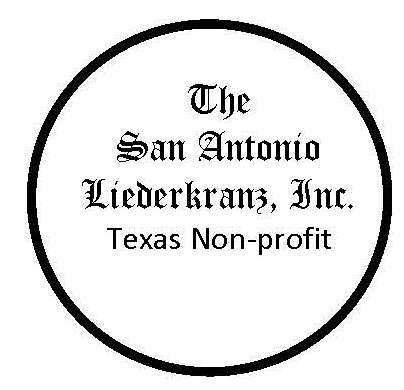 